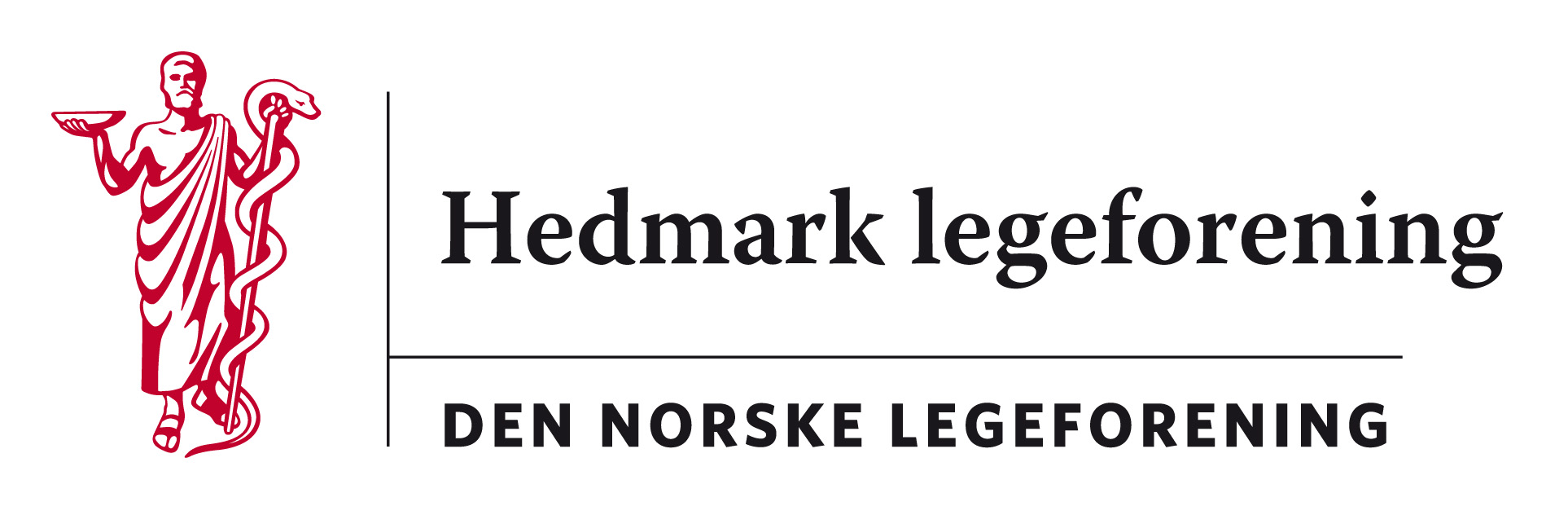 Referat fra styremøte i Hedmark legeforening 2. mars 2017Sted: øyelege Signe Eriksens lokaler, Elvarheimg. 10 C, ElverumTilstede: Signe Eriksen, Helle Laier Johnsen, Kjersti Wien (fra kurskomiteen tilstede under sak 08/17 og 5/17), Per Christensen, Marte Kvittum Tangen, Martin Chapman, Kristine Gaarder, Harald Sanaker, Jon Iver Fougner08/17: 	Møte med kurskomiteleder Wien kl. 18Kjersti informerte om kurskomiteens arbeid09/17: 	 Telefonlister - kollegatelefoner Praksiskonsulentene lager to listerEn liste som inneholder bl.a. legenes private telefonnummer som deles ut kun til sykehusleger. Listene sendes ut av servicekontoret.Fagkontaktliste: Liste med telefonnummer til overleger som deles ut til allmennlegerListene oppdateres årlig. Praksiskonsulentene gjør dette.10/17: 	Høringer Høring – forslag til forskrift om felles rammeplan for de helse- og sosialfaglige grunnutdanningeneVi lager ikke høringssvarHøring - Rapport om «Seniorer og arbeidslivet - aldersgrenser og tilpasninger»Marte skriver kort svar; Vi ønsker 72 år som generell grenseHøring - Refusjon mellom kommuneneVi lager ikke høringssvarIntern høring - Forslag om opprettelse av Fagutvalg for utdanningsleger i de fagmedisinske foreningene (Fuxx)Marte skriver kort svar; Vi støtter forslaget04/17: 	Årsmøtet 2017  torsdag 24. august 2017 Foredragsholdere er klare – Marte holder kontakten med dem ValgMarte, Kristine og Harald stiller til gjenvalg05/17: 	Høstmøte 27. -28. oktober  2017 Trysil   Vi kaller dette Hedmarksseminaret og håper det blir en tradisjon som gjentas hvert 2. årKristine orienterte om program, middag og musikkØkonomi:Deltagere som er medlemmer av HELF dekker selv reise og overnatting og søker egne fond om refusjonHELF dekker alle andre utgifter for medlemmer i Hedmark legeforeningDeltagere andre som ikke er medlemmer av HELF må betale kursavgift, dagpakke og festmiddag selv Påmelding 40 dager førMaksimalt 60 deltagere11/17: 	Høring av idéfaserapport for Sykehuset InnlandetVi og Oppland legeforening sender ut questback til alle medlemmer i Hedmark og OpplandHvis samsvar blant medlemmene, skriver vi sammen Oppland legeforeningHELF har skrevet høringssvar to ganger tidligere12/17: 	Aktuelle saker fra yrkesforeningeneGenerelle orienteringer13/17: 	EventueltNeste møte kanskje 20. april, felles med Oppland legeforening, beskjed kommer